产妇的产血如果在40天之前停止了，她应该怎样封斋？صيام النفساء إذا انقطع عنها الدم قبل الأربعين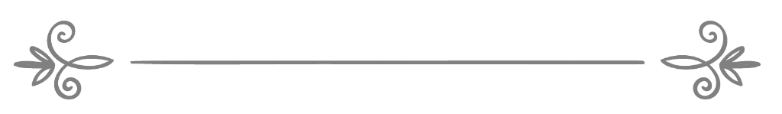 来源：伊斯兰问答网站مصدر : موقع الإسلام سؤال وجواب❧❧编审: 伊斯兰之家中文小组مراجعة: فريق اللغة الصينية بموقع دار الإسلام产妇的产血如果在40天之前停止了，她应该怎样封斋？问：一个女人大约在斋月之前一周生下了孩子，她在斋月的前十天里没有封斋，她的产血在十天之后停止了，开始出现大量的白带，所以她在斋月的十天之后开始封斋，也就是在产血停止和大量的白带出现之后封斋了，她的斋戒是正确有效的吗？她是干净的吗？答：一切赞颂，全归真主。如果产妇在40天之前认为干净了，她必须要洗大净、做礼拜和封斋；月经或者产血干净的标志之一就是：第一：出现白带；第二：完全干燥，没有血液、或者黄色、或者褐色的痕迹。伊玛目脑威（愿主怜悯之）说：“月经停止的标志和干净就是经血停止流出，没有黄色或者褐色的东西；如果女人的经血停止了，她就干净了，无论在此之后是否流出白带都一样。”《总汇》（2 / 562）。如果该女人的产血停止了，没有留下血液、或者黄色、或者褐色的痕迹，这就是她干净的标志，她在这个时候封斋是正确的，流出白带或者阴道分泌物不会影响斋戒。欲了解更多内容，敬请参阅（128877）和（156224）号问题的回答。真主至知！